MAL VE MALZEME ALIM İLANI   Başkanlığımız bünyesinde aşağıda belirtilen dâhilinde mal ve malzeme alımı yapılacaktır.Teklifler 03/07/2020 tarih ve saat 17.00 ‘ye kadar, U.Ü. Rektörlüğü İdari ve Mali İşler Daire Başkanlığı Satınalma Müdürlüğüne elden teslim edilebileceği gibi posta ve fax yoluyla da gönderilebilir. Faks gönderilmesi halinde, teklif mektubunun ıslak imzalı aslı da akabinde gönderilecektir. Kısmi teklif verilmeyecektir. /Kısmi teklif verilebilir.Mal ve malzemenin tedarikine ilişkin her türlü giderler (Montaj, nakliye, sigorta, vergi, vb.) tedarikçiye aittir.Teklifler KDV hariç olarak TL cinsinden verilecektir. Mal ve malzeme, ilgili mevzuatlar ve özelliği itibariyle garanti kapsamında olmalıdır. (4077 sayılı Tüketici Korunması hakkında kanun ve ilgili mevzuat gereği)Tekliflerin, idare tarafından standart hale getirilen ve aşağıda bulunan Teklif Mektubu formunun eksiksiz doldurularak verilmesi gerekmektedir. Diğer hususlar. (Alımı yapılacak mal ve malzemenin özelliğine göre ayrıca belirtilecektir.)Adres: Uludağ Üniversitesi Rektörlüğü – İdari ve Mali İşler Daire Başkanlığı Görükle Kampüsü 16059 Nilüfer / BURSATel	: 0224 294 02 80Faks	: 0224 294 02 54TEKLİF MEKTUBU(Mal ve Malzeme Alımı)ULUDAĞ ÜNİVERSİTESİ REKTÖRLÜĞÜİDARİ VE MALİ İŞLER DAİRE BAŞKANLIĞI(Satın Alma Müdürlüğüne)									              Tarih: …./06/2020Yukarıda belirtilen (…… Kalem) mal ve malzeme alımına ait teklifimizi KDV hariç ……………….. TL bedel karşılığında vermeyi kabul ve taahhüt ediyorum/ediyoruz.Teklifimiz   …./…./2020  tarihine kadar geçerlidir.Söz konusu mal ve malzemeler idarece tarafımıza sipariş verilmesinden sonra (…) takvim günü içerisinde teslim edilecektir.4077 sayılı Tüketici Koruması hakkında kanun ve ilgili mevzuat hükümlerini kabul ediyor, mal ve malzemelerin garanti kapsamında olduğunu taahhüt ediyorum.Teklifimizin kabul edilmesi halinde sipariş yazısının, yukarıda yer alan; elektronik posta adresime veya faks numarama tebligat yapılmasını:  Kabul ediyorum.  Kabul etmiyorum.                                          Teklif Vermeye Yetkili Kişinin;                                                        Adı ve Soyadı                 :                                                      İmzası                            :                                                      Firma Kaşesi                  :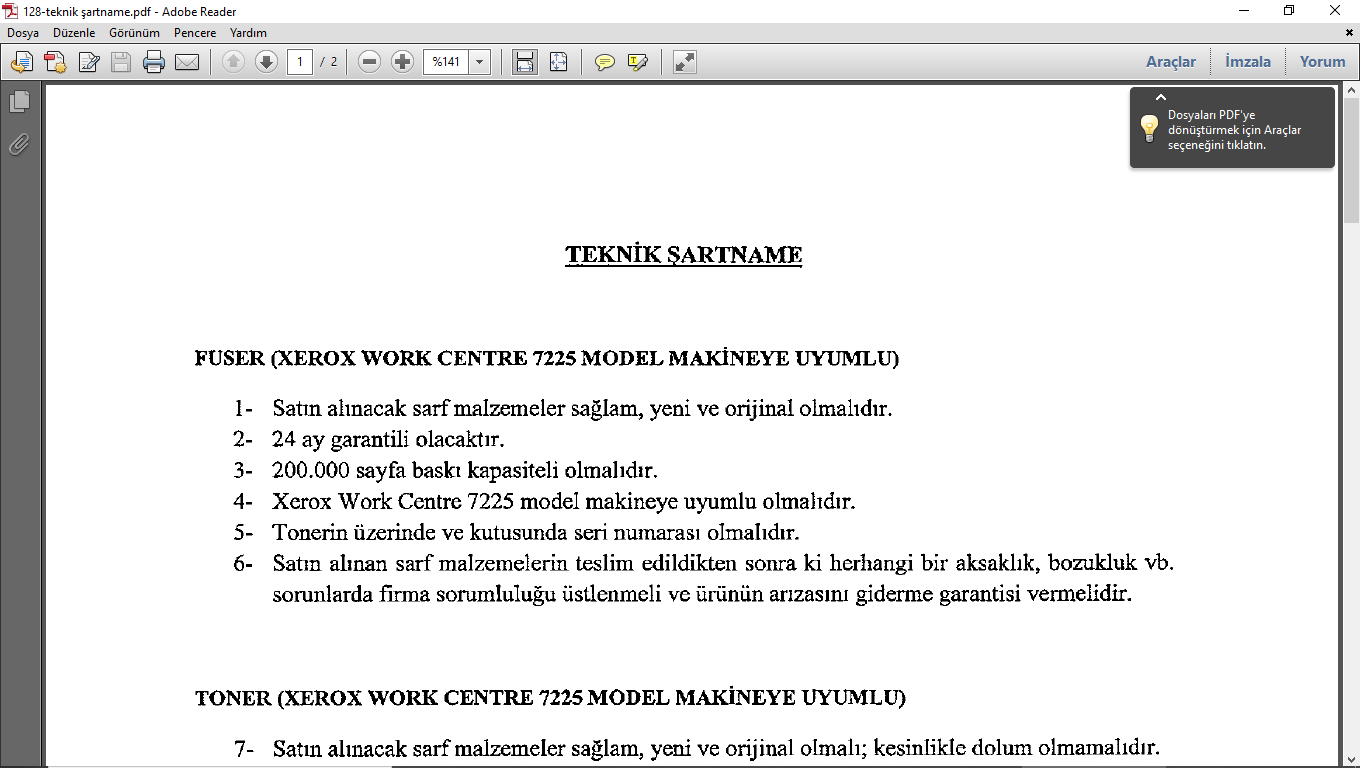 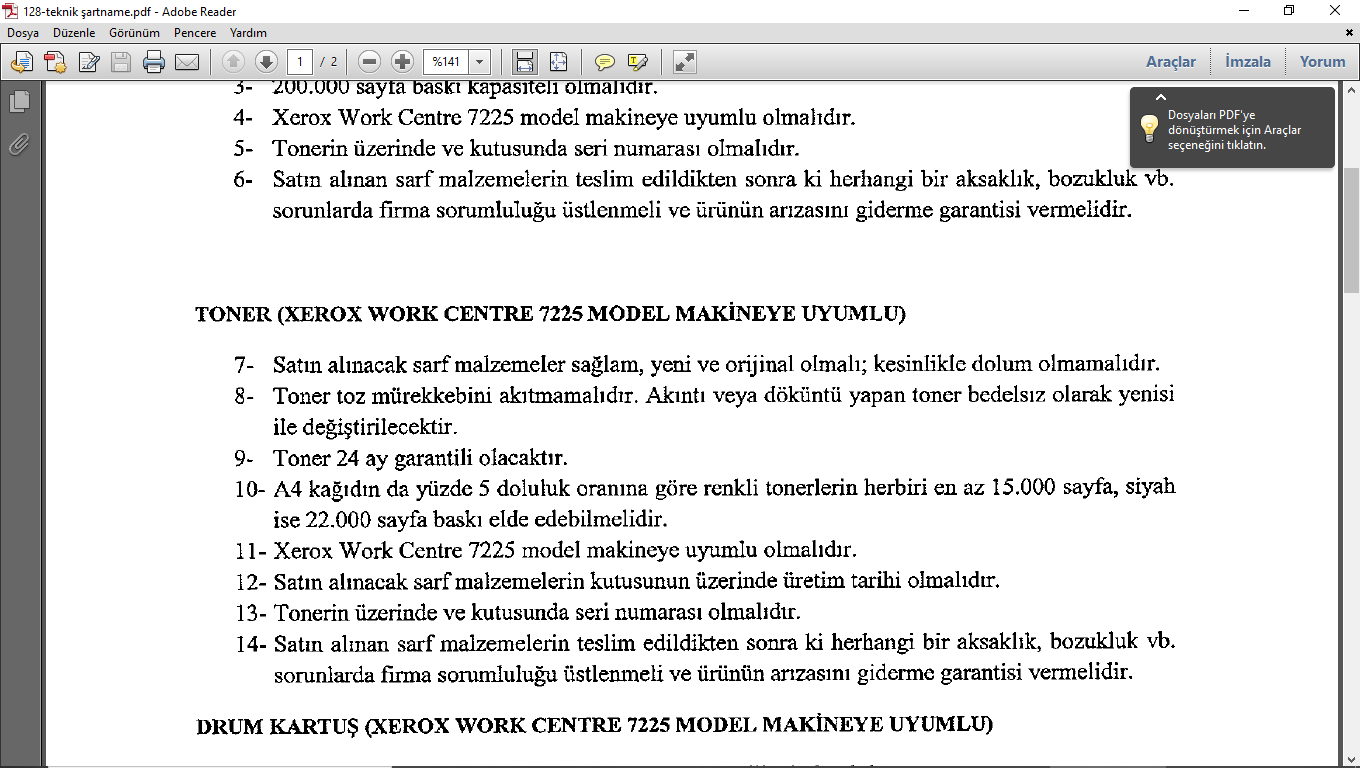 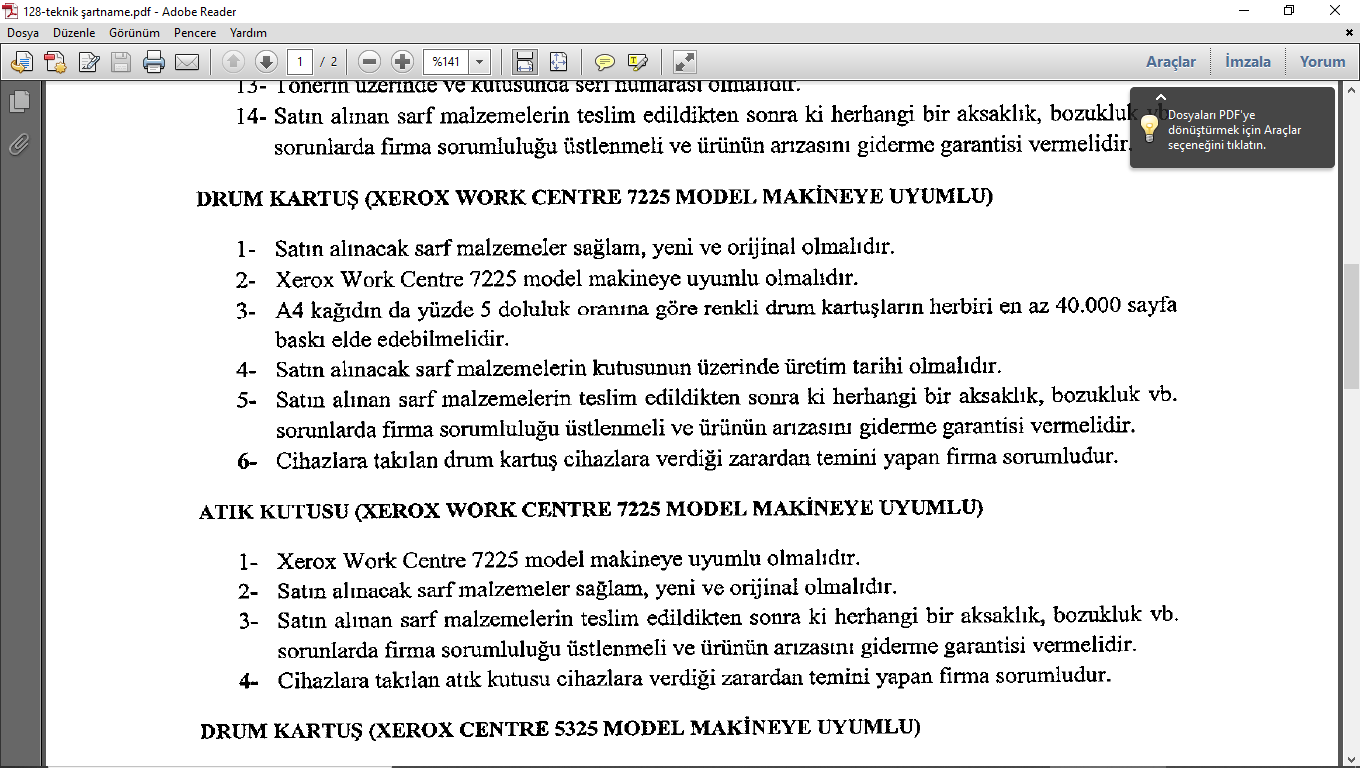 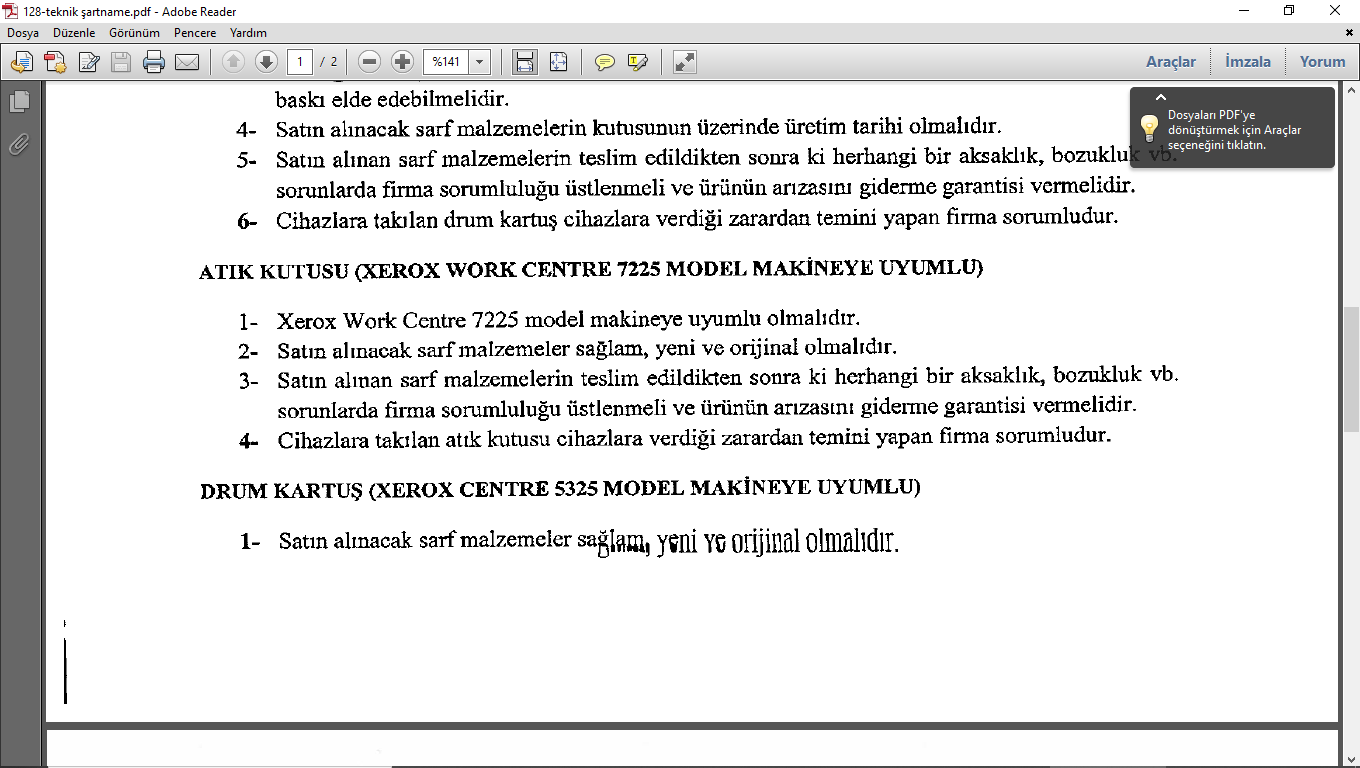 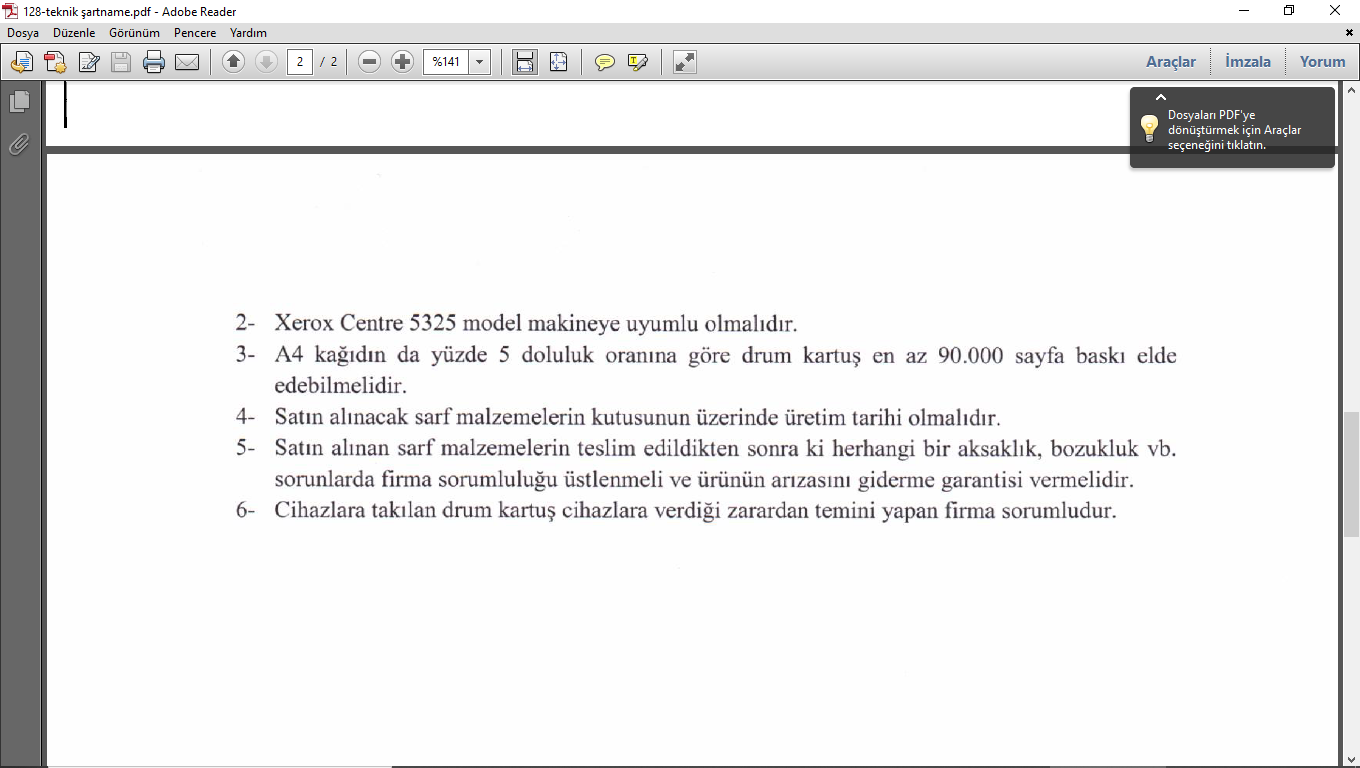 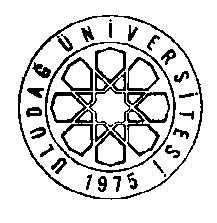 Satın Alan BirimİDARİ VE MALİ İŞLER DAİRE BAŞKANLIĞIİDARİ VE MALİ İŞLER DAİRE BAŞKANLIĞIİDARİ VE MALİ İŞLER DAİRE BAŞKANLIĞITalep Eden BirimÖĞRENCİ İŞLERİ DAİRE BAŞKANLIĞIÖĞRENCİ İŞLERİ DAİRE BAŞKANLIĞIÖĞRENCİ İŞLERİ DAİRE BAŞKANLIĞITalep Eden Birim SorumlusuNeriman YAŞARNeriman YAŞARTEL: 0224 29 40 615Alım şekliDOĞRUDAN TEMİNDOĞRUDAN TEMİNDOĞRUDAN TEMİNSatın Alma MemuruGİZEM ÖNAL0224 294 02 800224 294 02 80Satın Alma MemuruGİZEM ÖNAL0224 294 02 54 (faks)0224 294 02 54 (faks)Satın Alma MemuruGİZEM ÖNALsatinalma@uludag.edu.trsatinalma@uludag.edu.trSıra NoMal ve Malzemenin CinsiMal ve Malzemenin ÖzellikleriMiktarı1-TONER ALIMI Şartname ektedir.10 KALEMTeklif Vermeye Yetkili Kişinin;Teklif Vermeye Yetkili Kişinin;Adı ve SoyadıFirma AdıAçık Tebligat AdresiVergi Dairesi ve Vergi NumarasıTelefon ve Faks NumarasıElektronik Posta Adresi	Sıra NoMal ve Malzemenin AdıMiktarıMiktarıBirimBirim FiyatıToplam (TL)1XEROX WORK CENTRE 7225-FUSER R833ADET2XEROX WORK CENTRE 7225-SİYAH TONER44ADET3XEROX WORK CENTRE 7225-PEMBE TONER22ADET4XEROX WORK CENTRE 7225-SARI TONER22ADET5XEROX WORK CENTRE 7225-SİYAH DRUM R122ADET6XEROX WORK CENTRE 7225- MAVİ DRUM R222ADET7XEROX WORK CENTRE 7225- PEMBE DRUM R322ADET8XEROX WORK CENTRE 7225—SARI DRUM R433ADET9XEROX WORK CENTRE 7225-TONER ATIK KUTUSU R51010ADET10XEROX WORK CENTRE 5325-DRUM22ADETKDV’siz Genel ToplamKDV’siz Genel ToplamKDV’siz Genel Toplam